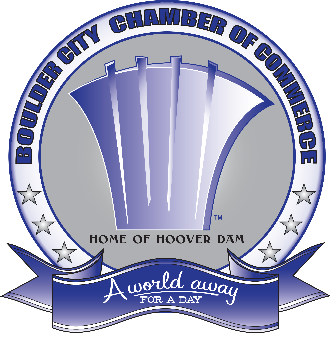 Our Response To COVID-19Healthy Businesses, Thriving Community. The Boulder City Chamber remains committed to that vision for Boulder City during what has been an unprecedented and difficult time for all businesses across the country. Our priority is the health of our community, businesses and thousands of employees. We have formulated the following responses and strategies to make sure that ALL businesses in Boulder City have the opportunity to thrive. Convening A Cross Section of Community Leaders and BusinessesWith a cross-section of local partners, we are supporting a weekly Emergency Operations Center call that is focused on understanding the changes and needs that are impacting businesses, residents, and City Leadership and the ability for our local economy to thrive. Partners include:  City of Boulder City department directors such as Fire Chief, Police Chief, Community Development, City Manager, etc., Non-Profit Organizations such as Emergency Aid, Boulder City Hospital, St. Jude’s, and all the care centers, school leadership and more.Taking part in weekly webinars and conference calls with Federal, State, County and Local leaders in discussing programs being put into place on behalf of businesses and communities.  The Chamber is committed to distributing all necessary updates and directives to its business investors so that they will have timely information necessary to protect their businesses and employees.The Chamber team is focused on daily calls and emails to the hardest hit industries. With our partners we have actively reached out to all restaurants, retail and gyms. Additional industries will be added each day.Business leaders continue to be surveyed and contacted to understand what their questions are and how we can help.Connecting needs in the community has been an important role for the Chamber. Helping non-profits access food, supporting local blood drives and promoting volunteerism are just a few of the ways we have been able to close the gap on community needs.COMING SOON: Virtual industry and Chamber group meetings to allow people to discuss how they are coping. We hope this fosters innovation and a little therapy.Providing Education and ResourcesThe COVID-19 Resource Link launched the week of March 6 and is updated daily with information ranging from work from home strategies to small business loans.  Consider it a clearing house of information from all sources provided to the Chamber.  The Innovative Best Practices Webinar Series to launch on March 30 with topics including activating your communication and creative commerce, e-commerce strategies, employment law and mental health. Sessions will be running as needed to provide the timeliest information to the investors and public and will be recorded to support further sharing opportunities.The Chamber is publishing and sharing articles through our website and social media that are intended to help our businesses think in innovative ways about how they can weather this storm. Example: Banks in our community were contacted to determine how they are able to help businesses.Promoting Creative Commerce and a Thriving CommunityThe Takeout Takeover was launched on March 16 in an effort to promote continued support of the restaurant industry. This has been widely shared across our community thanks to the support of our partners. Next up, we are launching the Tip Big and GO HOME campaign.With other local partners the Chamber works closely with our Communications Director, Monica Preston and our Investor Relations Director, Brina Marcus, to tell the stories of our amazing businesses who are thinking in innovative ways. A number of stories have been picked up by local, state and national media.A “Creative Commerce” toolkit is being developed that highlights the resiliency of local businesses including zoom dance classes, virtual art classes, home school hints and tips and more. We hope this inspires other businesses to flip their current model on its head.Supporting Critical Workforce NeedsThe Chamber partners have been asked to distribute the link of a survey for the Governor’s Office of Economic Development to determine what their current hiring needs are during this time, as well as where they are financially. Additional research has been done locally to asses where job opportunities exist right here in Boulder City. We are working to connect those who are seeking employment with the many employers who still have job openings. This will be published on the Chamber’s website under the COVID-19 Resource Link.Tools and resources will be published in the COVID-19 Resource Link from Federal and State entities that includes unemployment, workshare and paid family leave details.Understanding and Advocating for Critical Policy DecisionsThe Boulder City Chamber is continuing to track policy decisions and changes that have positive and negative impacts on our members.  We will be your voice in business with all levels of government through this trial and beyond.Regular policy resources are being added to the COVID-19 Resource Link.As Boulder City moves from understanding and evolving into recovery, the Chamber will be prepared to step up to support shop local branding, workforce placements, ongoing resilience training and continue to keep a pulse on business needs. The strength and collaboration of partners across Boulder City has been incredible. We should all be proud of this amazing community that we get to live, work and play in!